Уважаемые Москвичи и гости столицы! Управление по ЮЗАО Департамента ГОЧСиПБ города Москвы напоминает - соблюдайте правила пожарной безопасности!Огонь - это не шутки! Пожалуйста, не пренебрегайте основными правилами безопасности и ни в коем случае не курите в постели. От этого зависят не только ваше здоровье, но и жизни тех, кто находится рядомНе забывайте, что в случае пожара нужно незамедлительно звонить по телефону 112 или 101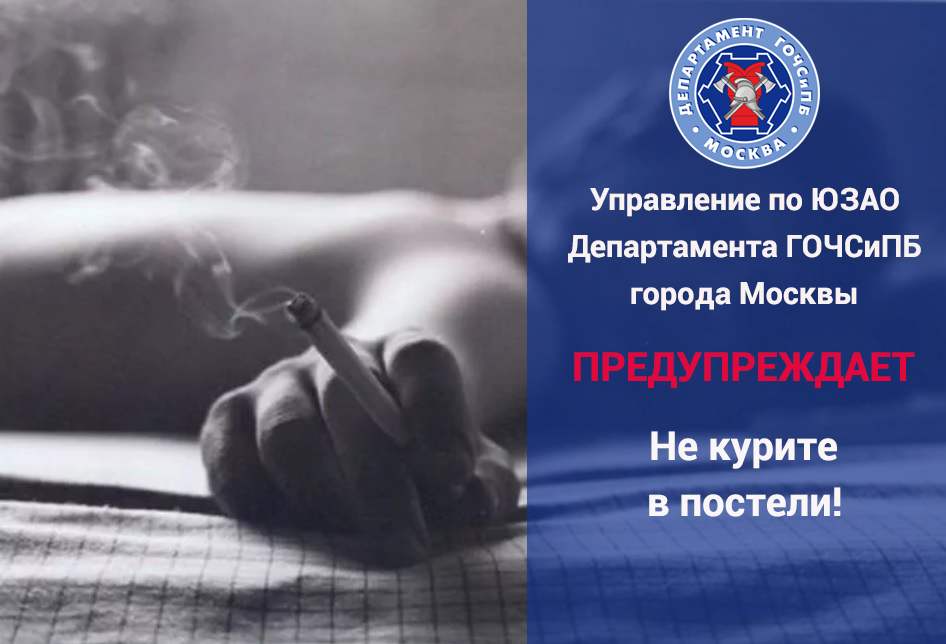 